Облицова Полина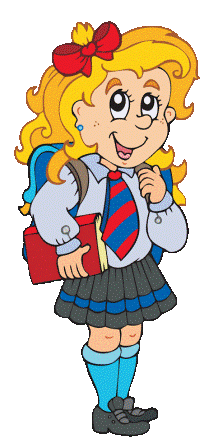 По горизонтали:1. Союз в сложном предложении. Обозначает условие.4. Один из видов предложения, в котором простые предложения объединены без союзов.6. Знак разделения между простыми предложениями в сложном.7. Второстепенный член предложения, который обозначает место, время, способ действия.9. Члены предложения, которые отвечают на один и тот же вопрос и относятся к одному и тому же члену предложения.10. Вид предложения, в котором две или более грамматических основ.13. Простое предложение, которое имеет хотя бы один второстепенный член.16. Союз в сложном предложении. Обозначает время.17. Главный член предложения, который называет действие; состояние или признак подлежащего.18. Вид предложения, в котором одна грамматическая основа.19. Сложные предложения, в которых простые предложения соединяются сочинительными союзами и, а, но, или и др.20. Союз в сложном предложении. Обозначает цель.21. Что объединяет простые предложения в составе сложного?22. Знак препинания, который пропущен в предложении Ученье свет, а неученье тьма.24. Второстепенный член предложения, который отвечает на вопросы какой? чей? и обозначает признак предметаПо вертикали:2. Опознавательный признак союзного сложного предложения.3. Простое предложение, которое состоит только из главных членов.5. Второстепенный член предложения, который отвечает на вопросы косвенных падежей и обозначает предмет.8. Сложные предложения, в которых простые предложения соединяются подчинительными союзами что, чтобы, как, если, так как, хотя и др. и союзными словами который, чей, где, куда и др.11. Разбор простого и сложного предложений.12. Главный член предложения, который отвечает на вопросы кто? что? 14. Сложные предложения, в которых простые предложения соединены между собой с помощью союзов.15. Что, кроме смысла, объединяет простые предложения в составе сложного.23. Как одним словом называется подлежащее и сказуемое?Ответы:По горизонтали:1. если4. бессоюзное6. запятая7. обстоятельство9. однородные10. сложное13. распространенное16. когда17. сказуемое18. простое19. сложносочиненные20. чтобы21. смысл22. тире24. определениеПо вертикали:2. союз3. нераспространенное5. дополнение8. сложноподчиненные11. синтаксический12. подлежащее14. союзные15. интонация23. основа123456789101112131415161718192021222324